Консультация для родителейТема: «Ум на кончиках пальцев»(развитие мелкой моторики)Подготовила педагог – психолог Шамраева Е.В.        Влияние воздействия руки на мозг человека известно еще до нашей эры. Специалисты восточной медицины утверждают, что игры с участием рук и пальцев приводят в гармоничное отношение тело и разум, поддерживая мозговые системы в отличном состоянии    Мелкая моторика рук взаимодействует с такими высшими свойствами сознания, как внимание, мышление, оптико-пространственное восприятие, воображение, наблюдательность, зрительная и двигательная память, речь.                 Работу по развитию мелкой моторики рук следует начинать уже с самого раннего детства.     Грудному младенцу можно массировать пальчики, воздействуя тем самым на активные точки, связанные с корой головного мозга. В раннем и младшем дошкольном возрасте можно играть в игры, предполагающие активную работу кистей рук и сопровождаемые чтением стихов или пением веселых песенок. Важно помнить и о развитии элементарных навыков самообслуживания: застегивания и расстегивания пуговиц, завязывания шнурков и т. д.    Задания должны приносить ребенку радость, не допускайте скуки и переутомления. Чтобы заинтересовать ребенка и помочь ему овладеть новой информацией, нужно превратить обучение в игру, не отступать, если задания покажутся трудными, не забывать хвалить ребенка. Очень важной частью работы по развитию мелкой моторики являются «пальчиковые игры». В ходе пальчиковых игр дети, повторяя движения взрослых, активизируют моторику рук. Тем самым вырабатывается ловкость, умение управлять своими движениями, концентрировать внимание на одном виде деятельности. «Пальчиковые игры» - это инсценировка каких-либо рифмованных историй, сказок при помощи пальцев и рук. Многие игры требуют участия обеих рук, что дает возможность детям ориентироваться в понятиях «вправо», «влево», «вниз», «вверх» и т. д. Дети с удовольствием принимают участие в «играх - потешках». Самый известный вариант такой игры – «Сорока – сорока», но есть и более сложные для проговаривания и показа: «Капуста», «Зайчик», «Компот», «Рыбки» и т. п.           Развитию кисти и пальцев способствуют не только «пальчиковые игры», но и разнообразные игры и действия с предметами. Такие как:- Игры с пуговицами («Застегни карманчик», «Бусы») ;- Игры – шнуровки («Вышей цветок», «Зашнуруй ботинок») ;- Игры с прищепками («Кормушка для рыб», «Постираем платочки») ;- Игры с крышками от бутылок («Колеса для машины», «Воздушные шарики») ;- Игры с сыпучими материалами («Сухой бассейн», «Месим тесто») ;- Игры с бусинами, макаронами («Бусы для мамы», «Найди такую же ») ;- Рисование (рисование карандашом, кистью, пальцами, пористыми губками, резиновыми мячами с шершавой поверхностью) ;- Аппликация (сначала просто рвать, а потом и вырезать ножницами кусочки бумаги, картинки, фигуры и закреплять (приклеивать) их на листе бумаги) ;- Лепка (лепка из пластилина или соленого теста; отщипнуть кусочек, надавливание, скатывание) .- Игры на песке служат прекрасным средством для развития и самообразования ребенка;- Игры с водой способствуют развитию тактильно – кинестетической чувствительности, формируют первичные приемы мышления. Предлагаю Вам ряд игр с такими предметамиИгры с пуговицами        Подберите   пуговицы разного размера и цвета. Попробуйте выложить рисунок, дома Вы можете попросить малыша сделать такой же. После того, как ребенок научится выполнять задание,  предложите ему придумать свои варианты рисунков. Из пуговичной мозаики можно выложить цветок, неваляшку, снеговика, бабочку, мячики, бусы и т.д.  Пуговицы можно нанизывать и на нитку, изготавливая бусы.Игры с сыпучими материалами1. Насыпаем в емкость горох или фасоль. Ребенок запускает туда руки и изображает, как месят тесто, приговаривая:"Месим, месим тесто,Есть в печи место.Будут-будут из печиБулочки и калачи".   Или:«Мы тесто месили,Мы тесто месили,Нас тщательно все промесить попросили,Но сколько не месимИ сколько не мнем,Комочки опять и опять достаем.2. Насыпаем в кружку сухой горох. На каждый ударный слог перекладывает горошины по одной в другую кружку. Сначала одной рукой, затем двумя руками одновременно, попеременно большим и средним пальцами, большим и безымянным, большим и мизинцем. Можно подобрать любые четверостишия, например:«Зашагали ножки: топ-топ-топ,Прямо  по дорожке: топ- топ- топ.Ну-ка, веселее: топ- топ- топ,Вот как мы умеем: топ- топ- топ».  3. Насыпаем горох на блюдце. Большим и указательным пальцами берем горошину и удерживаем ее остальными пальцами (как при сборе ягод), потом берет следующую горошину, потом еще и еще — так набираем целую горсть. Можно делать это одной или двумя руками.4. Рисование по крупе. На яркий поднос тонким равномерным слоем рассыпьте мелкую крупу. Проведите пальцем ребенка по крупе. Получится яркая контрастная линия. Позвольте малышу самому нарисовать несколько хаотических линий. Затем попробуйте вместе нарисовать какие-нибудь предметы (забор, дождик, волны, буквы и т.д).5. В «сухой бассейн» помещаем  горох и бобы. Ребенок запускает в него руку и старается наощупь определить и достать только горох или только бобы. Игры с пробками от бутылок        Две пробки от пластиковых бутылок кладем на столе резьбой вверх. Это — «лыжи». Указательный и средний пальцы встают в них, как ноги. Двигаемся на «лыжах», делая по шагу на каждый ударный слог:«Мы едем на лыжах, мы мчимся с горы,Мы любим забавы холодной зимы».То же самое можно попробовать проделать двумя руками одновременно.Если пробки просверлить посередине - можно использовать тоже для нанизывания бус.Игры с прищепками1. Бельевой прищепкой поочередно «кусаем» ногтевые фаланги (от указательного к мизинцу и обратно) на ударные слоги стиха:«Сильно кусает котенок-глупыш,Он думает, это не палец, а мышь. (Смена рук.)Но я же играю с тобою, малыш,А будешь кусаться, скажу тебе: «Кыш!».2. Представьте вместе с малышом, что прищепки - это маленькие рыбки, а кружочек или квадратик, выполненный из картона - это кормушка. Ну а малышу надо помочь рыбкам пообедать, то есть, прикрепить их по периметру фигуры. Очень интересно для детей «приделывать иголки» ежу, вырезанному из картона и т.д.3. Ну и, конечно, развешивание  носовых платочков после стирки и закрепление  их прищепками. Это несложное задание даже для ребенка, который не раз играл с прищепками, возможно, окажется не таким уж простым. Можно сопровождать работу проговариванием стишка:«Прищеплю прищепки ловкоЯ на мамину веревку».Игры с пинцетом и пипеткой.Такими играми можно занять ребенка на длительное время. То, что для нас, взрослых, кажется таким простым и неинтересным, увлекает ребенка и,  вместе с тем, развивает его моторику.Игры с бусинами, макаронамиОтлично развивает руку разнообразное нанизывание. Нанизывать можно все,  что нанизывается: пуговицы, бусы, рожки и макароны, сушки и т.п.Бусины можно сортировать по размеру, цвету, форме.Игры – шнуровкиМожно использовать как фабричного производства, так и выполненного своими руками. (Многообразные шнуровки представлены на выставке). Такие игры развивают пространственную ориентировку, внимание, формируют  навыки шнуровки, развивают творческие способности, способствуют развитию точности глазомера, последовательности действий. Вышивание шнурком является первой ступенькой к вышиванию иглой.Развитие навыков мелкой моторики важно  и потому, что вся дальнейшая жизнь ребенка потребует использования точных, координированных движений кистей и пальцев, которые необходимы, чтобы одеваться, обуваться, рисовать и писать, а также выполнять множество разнообразных бытовых и учебных действийЛитература:    1.Башаева Т.В. Развитие восприятия у детей. Форма, цвет, звук: популярное пособие для родителей и педагогов. Ярославль. «Академия развития»., 1997.    2.Гаврина С.Е., Кутявина Н.Л., Топоркова И.Г., Щербинина С.В. Развиваем руки – чтоб учиться и писать, и красиво рисовать. Популярное пособие для родителей и педагогов. Ярославль. «Академия развития»., 1997.    3.Громова О.Н., Прокопенко Т.А. Игры – забавы по развитию мелкой моторики у детей. М., Гном и Д, 2001.     4Ермакова С.О. Пальчиковые игры для детей от года до трех лет. М.,2008.    5.Савина Л.П. Пальчиковая гимнастика для развития речи дошкольников М1999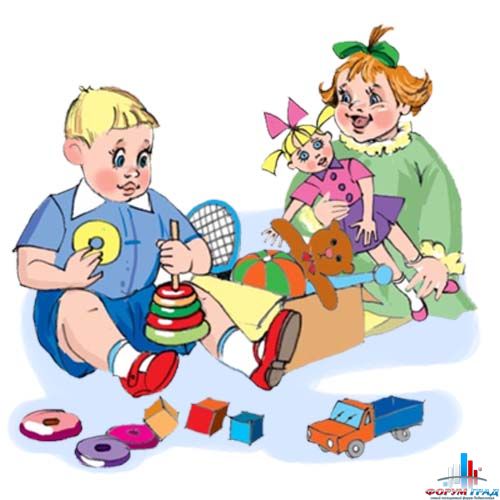 